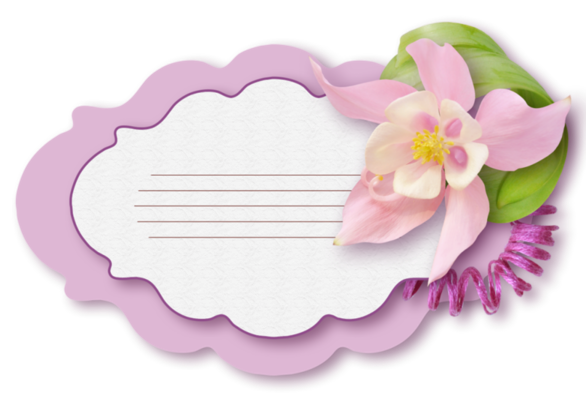 Подснежник. Кто в России не знает подснежников? Их знают все. И все знают, какого они цвет: белые – говорят одни; голубые – уверены другие;   желтые – утверждают третьи. Все правы, и все не правы! Потому, что подснежнике, носящие, официально это имя, в России не растут. Это горные цветы, а у нас подснежниками зовут любые ранние весенние цветы. Их много и они все разные! Оригинальные подснежники, для изготовления которых используются совершенно неожиданные материалы -  капроновые колготки различных оттенков, нам и предстоит научиться делать. Они прекрасно вписываются в любой интерьер, несут уют и служат уникальным украшением дома. Более того, зимними полярными ночами эти первоцветы будут напоминать нам о долгожданной весне. Цветок весны, идущий к нам по снегу, простой цветок, но,  сколько он несет добра, радости и счастья человеку и поэтому каждый рад получить подобную поделку в подарок. Наш мастер-класс раскроет несколько тонкостей по изготовлению этого первоцвета. Цель:Создать авторский подснежник Задачи: обучение приемам и хитростям работыразвитие эстетического вкусаформирование устойчивого интереса к декоративно-прикладному искусствуформирование навыков работы с нетрадиционными материаламиТип занятия: комбинированныйФорма работы: творческая мастерскаяМетоды обучения: объяснительно – иллюстративный;репродуктивный;частично – поисковый;СодержаниеИнструменты и материалы Инструменты необходимые для работыМатериалы необходимые для работы Ход работы2.1. Каркас изделия2.2. Формирование цветка и листика с помощью капрона2.3. Декоративное оформление2.4.Завершение работы (сборка цветка и обмотка ствола флористической лентой)ПриложениеИнструменты и материалыИнструменты необходимые для работыНожницыКусачки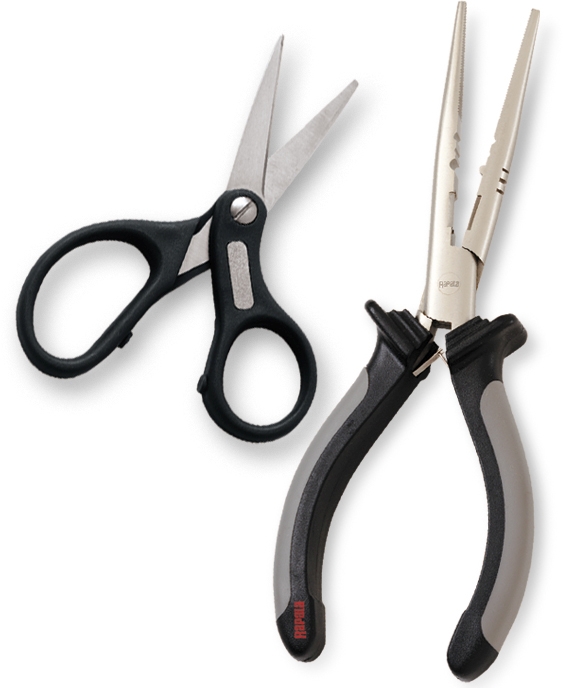 Материалы необходимые для работыКапроновые калготкиПроволокаПрочные ниткиФлористичекая лентаБусинкиКапроновые калготки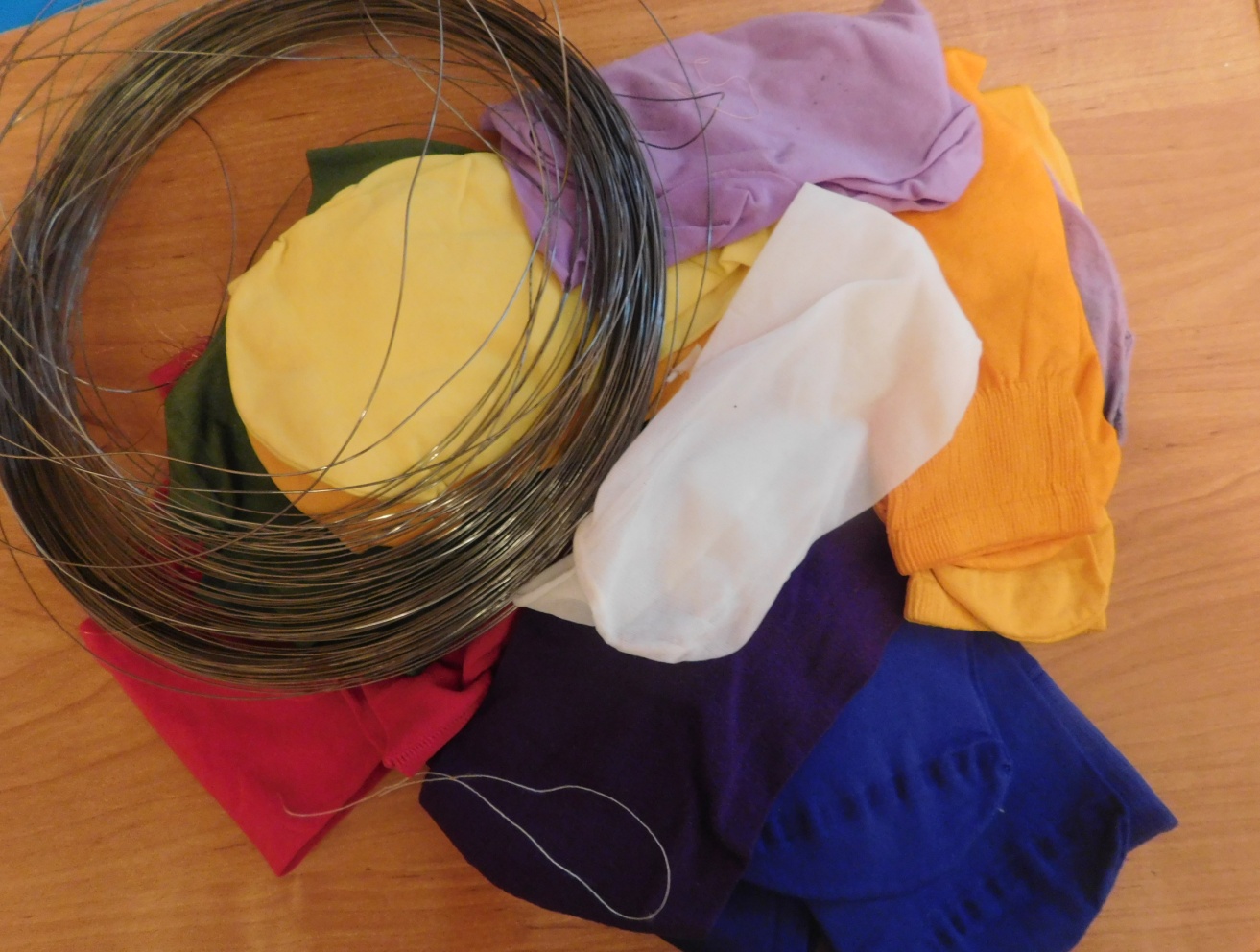 Бусинки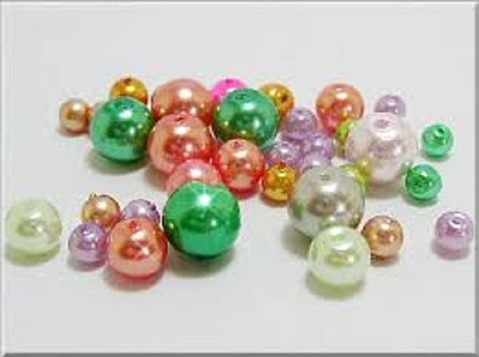 Флористическая лента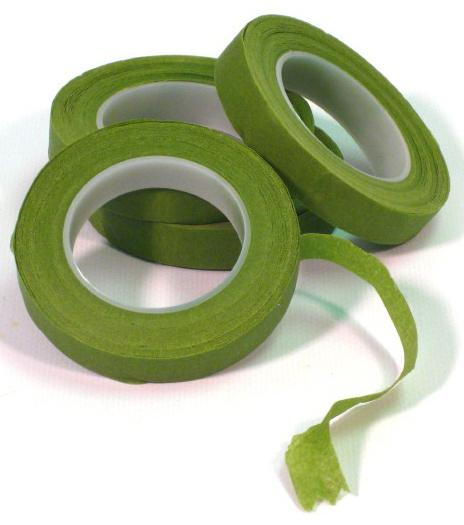 Ход работыИзготовление каркасаПрежде всего,  нам необходимо заготовка каркас нашего будущего подснежника. Для этого нам понадобится предмет цилиндрической формы с необходимым диаметром  и мы, вполне, можем обойтись  подручными материалами.  Для этого нужно проволоку обмотать  вокруг цилиндра, перекрутив у основания 3 раза. 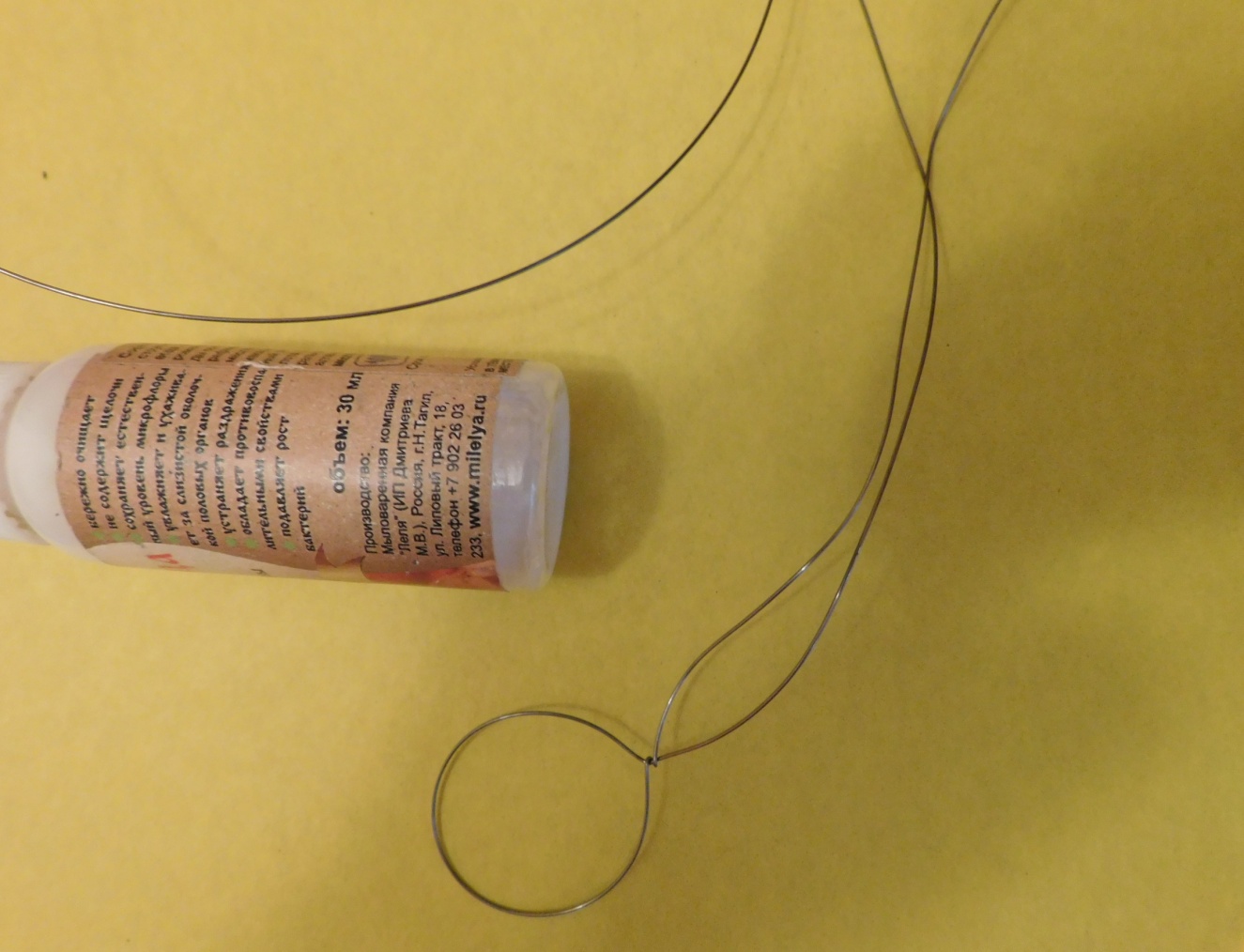 Формируем 5 лепестков нашего каркаса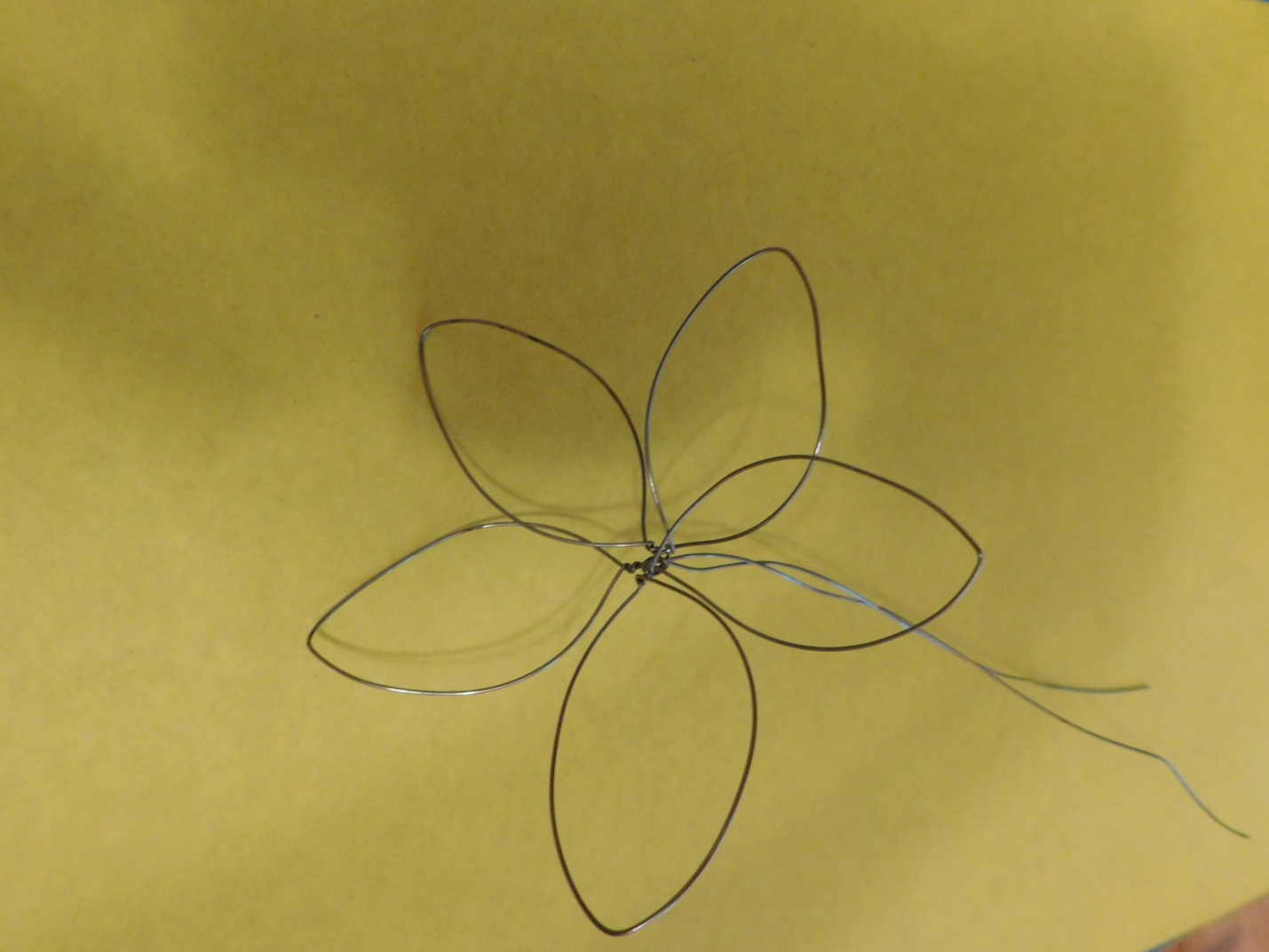 2.2.  Теперь мы можем приступать к формированию подснежника с помощью капрона. Для этого обтягиваем капроном весь каркас цветка и закрепляем прочными нитками в цвет капрона промежутки между лепестками. Форму  лепестков оформляете на свой вкус. Фантазируйте, экспериментируйте,  выбирайте комбинацию, которая вам больше всего понравится. 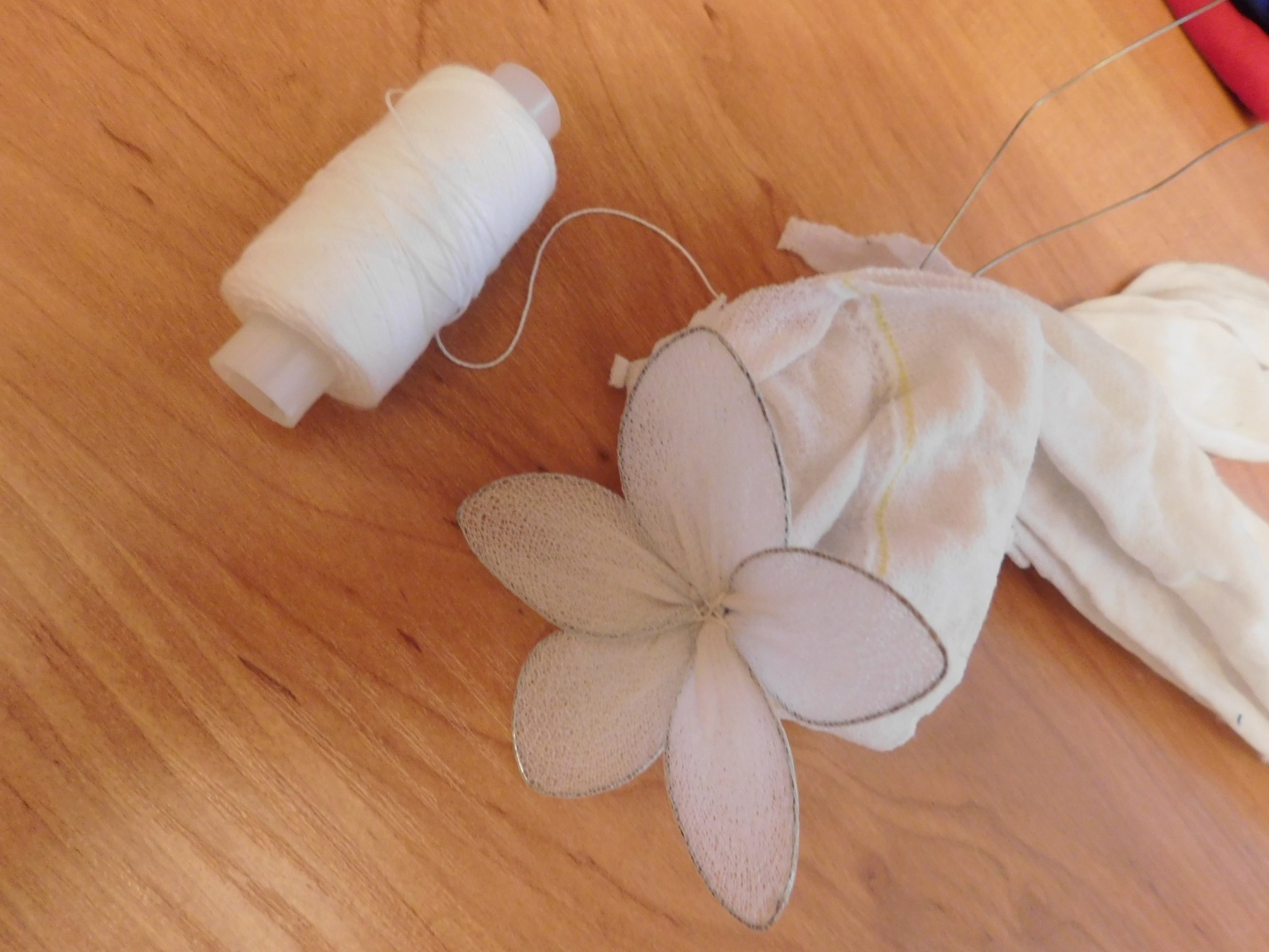  Каркас листика сделать по аналогу лепестков, обмотать вокруг цилиндрической формы скрутить 3 раза и отрезать проволоку. 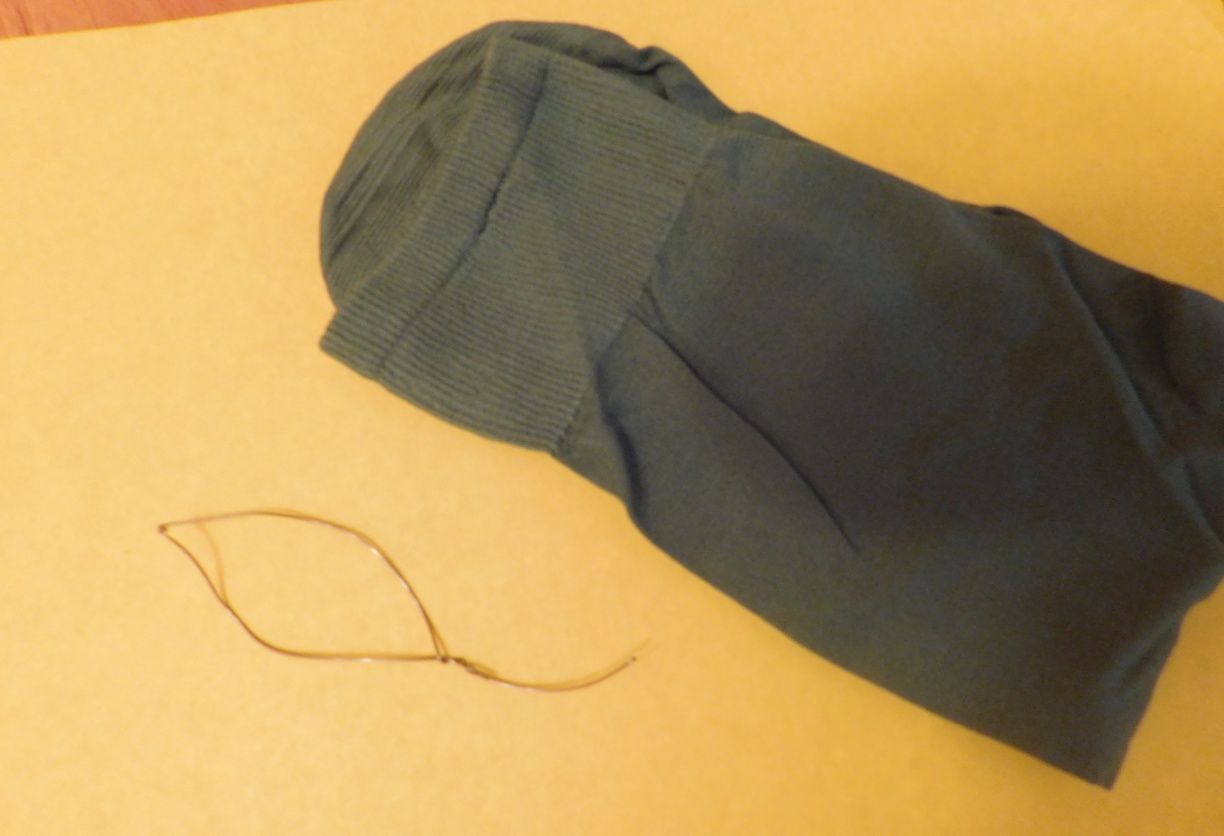 Обтянуть каркас листика капроном зеленого цветаЛистик готов.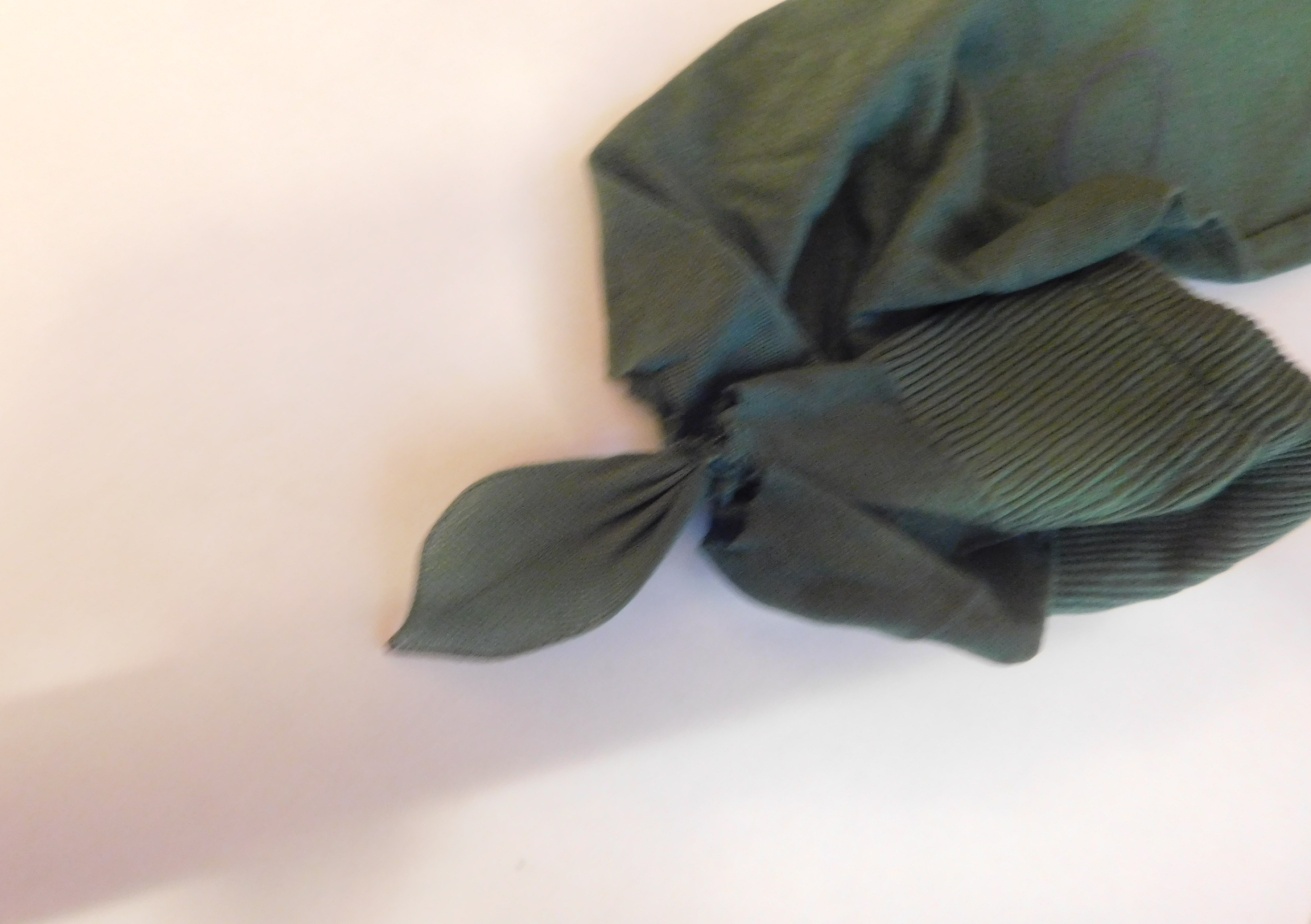 Листик готов.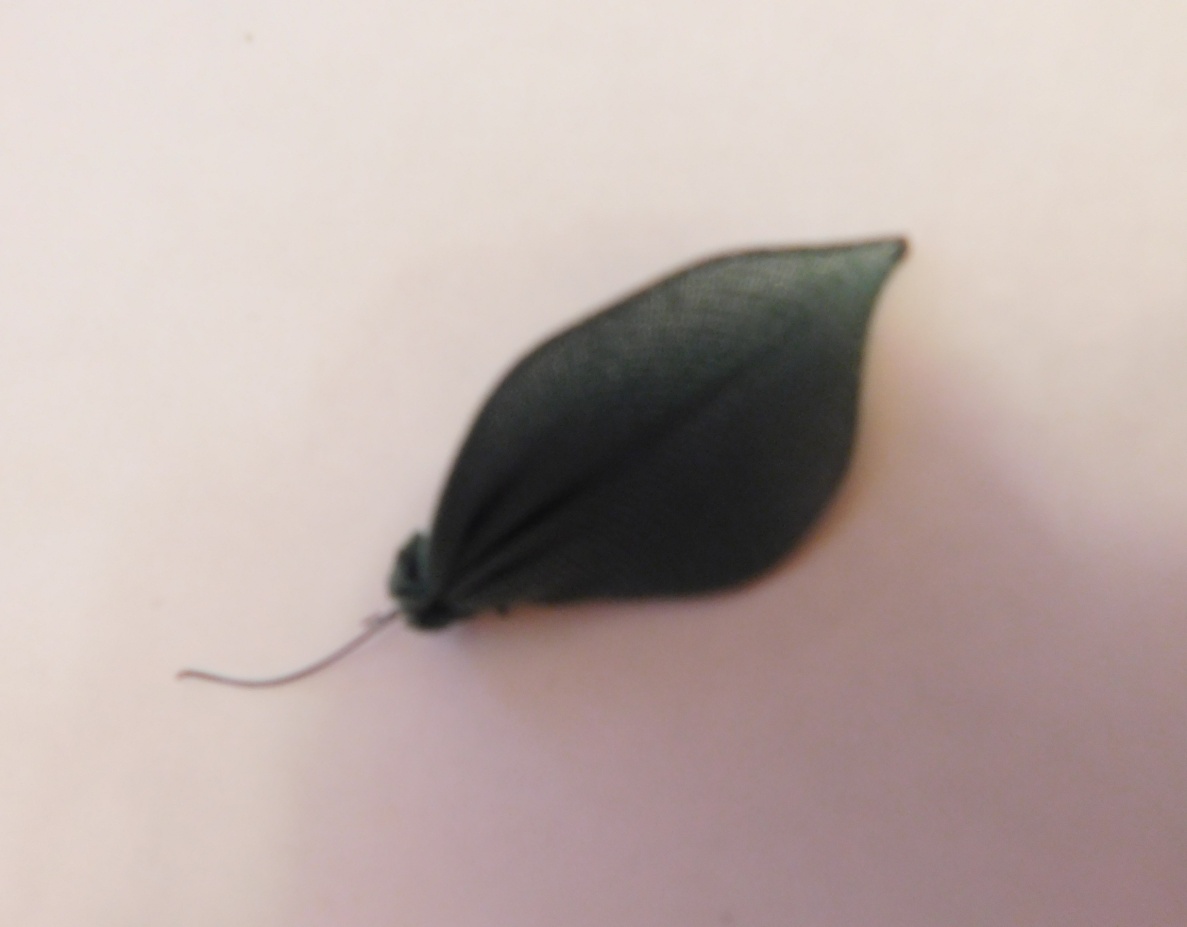 Декоративное оформлениеТеперь нашему подснежнику необходимо выполнить тычинки, вариантов может быть множество, но мы сделаем тычинки с помощью бусинок. 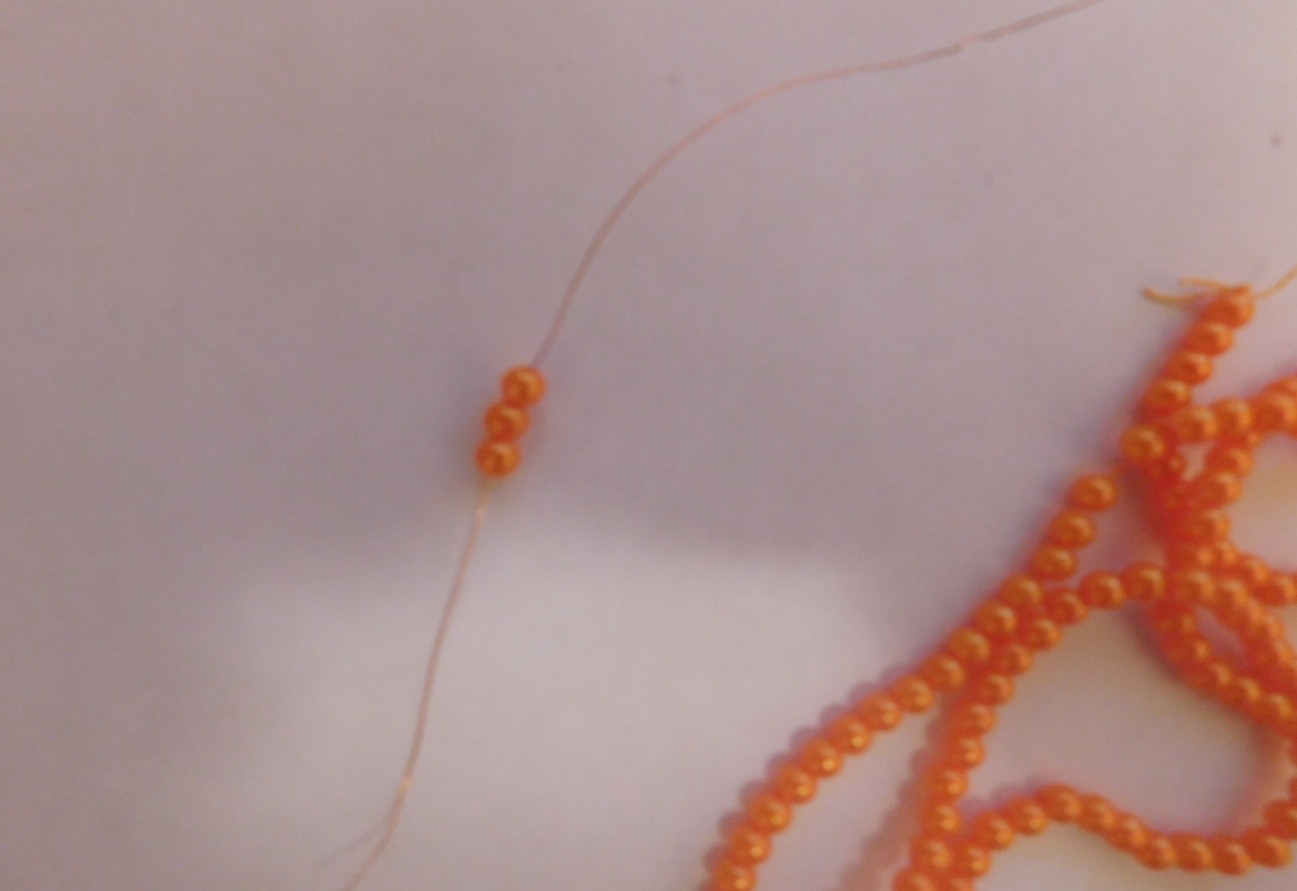  Размещаем наши тычинки по центру цветка и скручиваем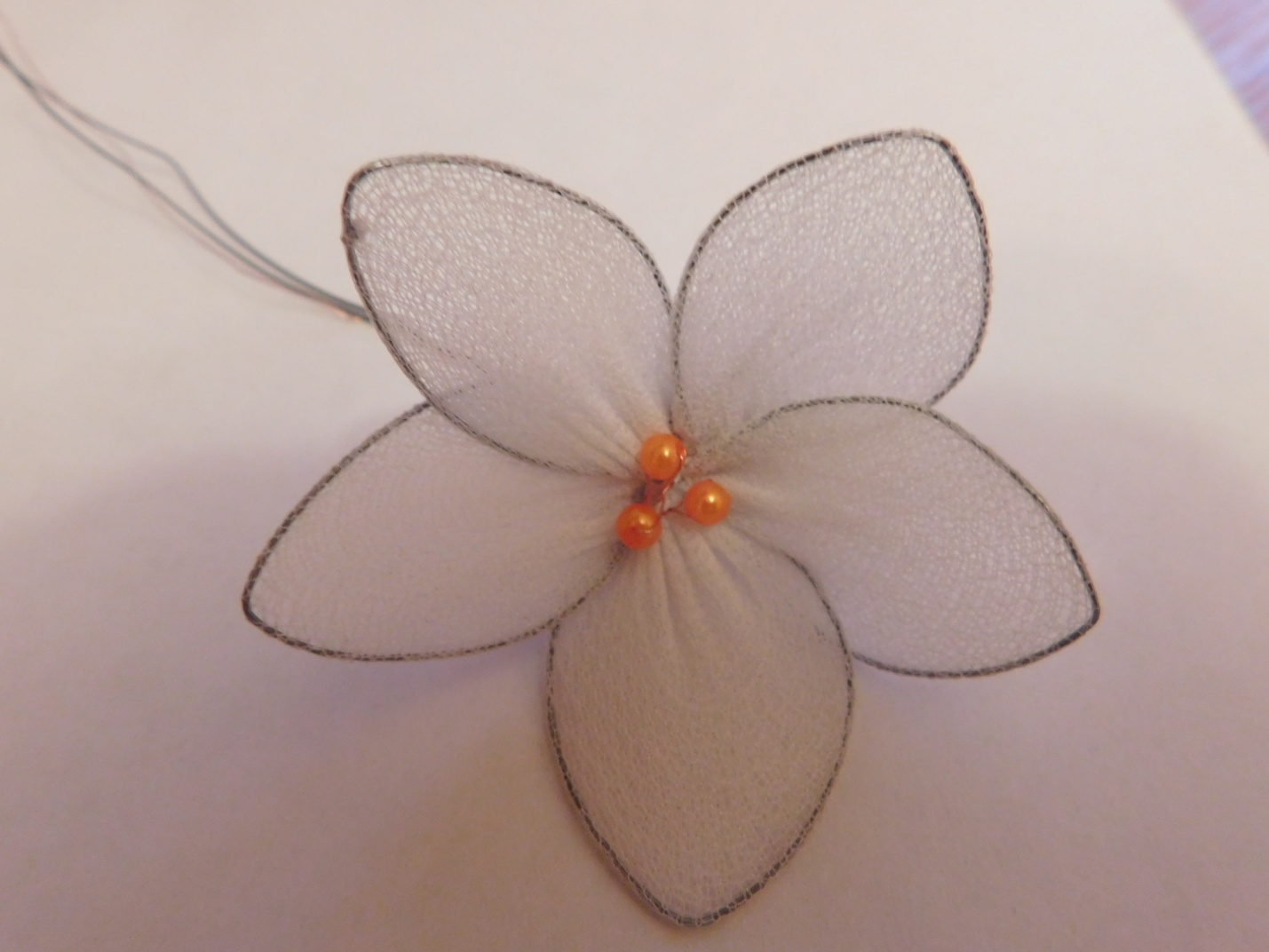 Завершение работы.После того как все элементы нашего цветка готовы, прикручиваем листик к цветку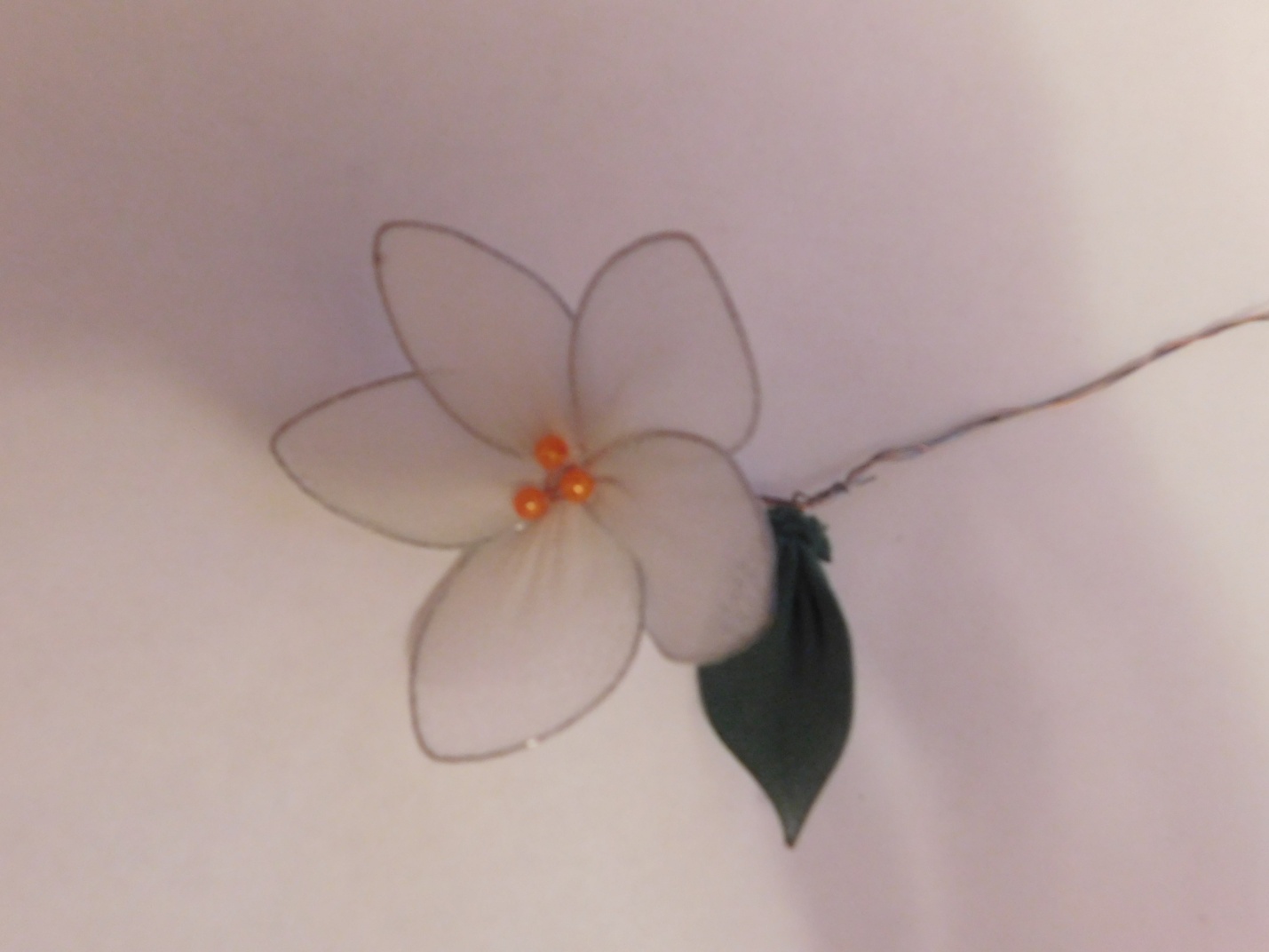   Оформляем ствол с помощью флористической лентой или ниток. Наш цветок готов.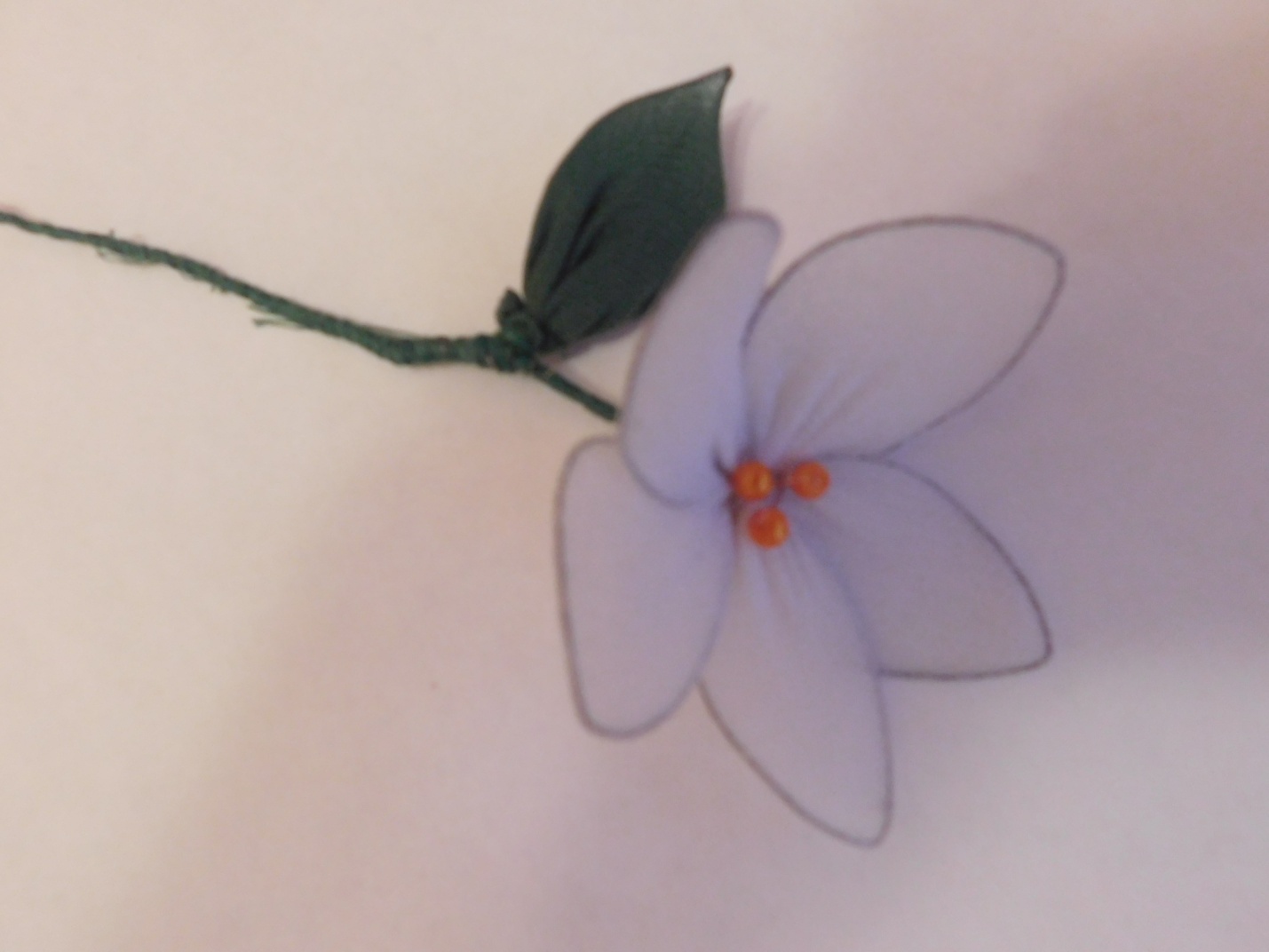 Подснежник доставит много позитивных, теплых эмоций, своему владельцу.  Приложение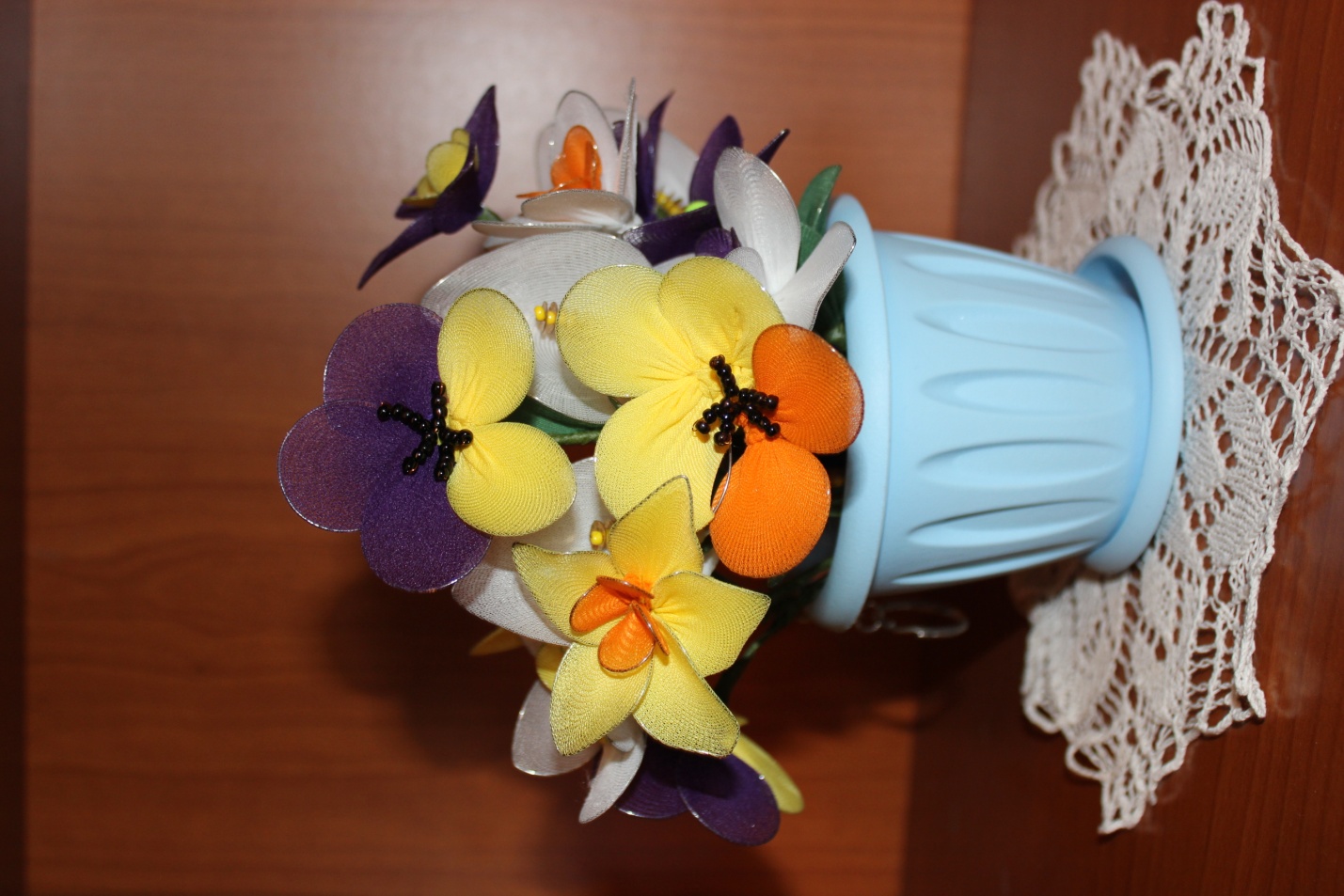 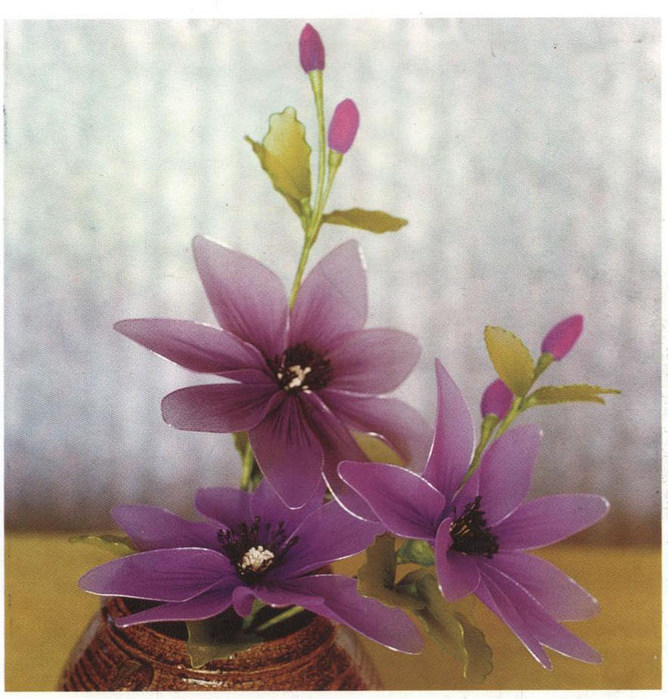 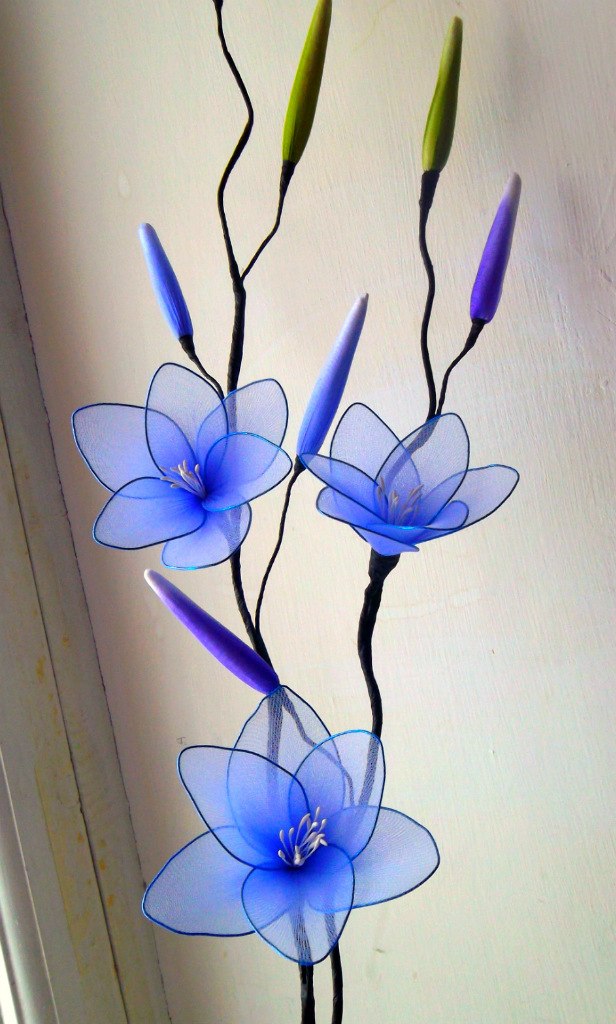 